FEIFédération Equestre Internationale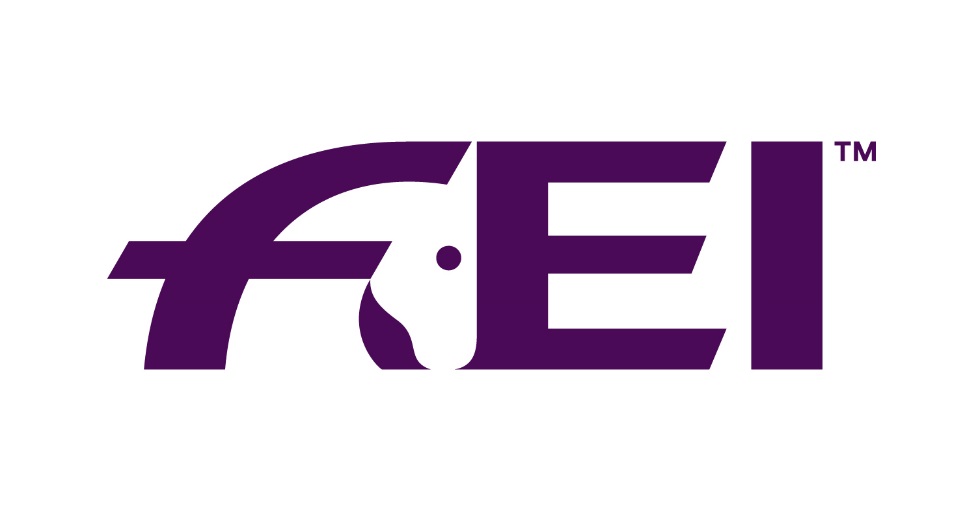 Coach Nivel IVolteo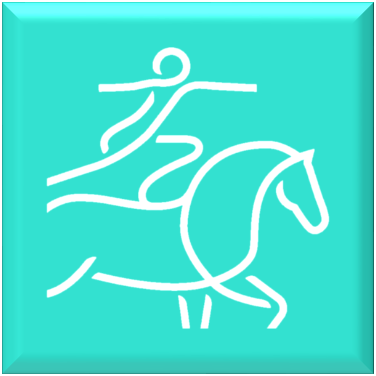 LOGBOOKLog Book Nivel 1Este Log Book tiene un doble propósitoAyudar a planificar y evaluar sus sesiones de entrenamientocompletar satisfactoriamente uno de los requerimientos de evaluación del Nivel IDespués del curso, en casa, debe registrar detalles de 5 sesiones de entrenamiento de volteo en este log book.POR QUÉ	Registrar sus sesiones en el formato recomendado le ayuda a desarrollar una estructura deseable para sus sesiones de entrenamiento.  Si bien este Log Book proporciona un formato, Ud. debe sentirse libre de adaptar y corregir la estructura de las sesiones como mejor convenga a las necesidades de sus volteadores y a las facilidades/material a su disposición.Cualquiera sea la estructura que elija, se le requiere que registre, como en un diario, lo que realmente hizo, más que escribir un plan idealizado.  Este proceso debería ayudarlo a evaluar cada sesión y avanzar hacia una mejor medida de su efectividad como entrenador.  Sólo planeando y evaluando su trabajo llegará Ud. a conocerse a sí mismo, conocer a sus volteadores y los requerimientos de los deportes ecuestres.Completar satisfactoriamente este Log Book es también parte integral del proceso de evaluación para Nivel 1 Volteo y condición para asistir al Nivel 2. Cuando esté completoPuede enviarlo a la FEI a través de Federación Ecuestre Nacional, en caso de que necesite algo de crítica constructiva para su trabajo.Esencialmente, el Log Book debería ser un reflejo preciso de su trabajo. Úselo para registrar toda información significativa con respecto a su programa de entrenador.  Recuerde que es un registro suyo, y que puede ser una herramienta valiosa en su desarrollo como Coach Nivel I de Volteo.Envíe por e-mail en Word o PDF formato a:	Fédération Equestre Internationale, Solidarity DepartmentCorreo Electrónico: andreina.wipraechtiger@fei.org   Fax: +41 21 310 47 60Completar este Log Book es condición para asistir a un curso  Nivel 2 para entrenadores (volteo).	Ponemos a disposición de ustedes una versión electrónica del logbook en nuestro website: http://www.inside.fei.org Al Completar su Log BookPor favor siga las siguientes instrucciones:El nivel de sus 5 sesiones puede variar, sin embargo, por favor haga la mayor cantidad posible usando el material y los módulos que aprendió durante el curso FEI Nivel 1.Para cada sesión por favor complete los siguientes formularios: Planeamiento de SesiónEvaluación Personal de la SesiónPerfiles del Volteador & Caballo. (Necesarios cuando se introducen nuevos caballos y volteadores)AL COMPLETAR EL PLANEAMIENTO DE SESIÓN:Dar  tres claros objetivos o resultados que planea alcanzar en la sesión. (Qué planea lograr en la sesión?)De acuerdo al Contenido del Curso describa claramente cómo piensa alcanzar los objetivos indicados más arriba. Recuerde implementar el uso de principio IDEA al planear la sesión.Exposición – Cómo piensa entrenar estas destrezas? i.e. Cómo piensa Introducir la Destreza? Cómo piensa Demostrar la destreza? etc.…Siempre, siga el principio IDEA. Los recordatorios personales son simplemente eso. Tal vez algo que quiera mejorar de la última sesión i.e. dónde se ubica para dar la clase y observar al caballo y al/ a los volteadores, etc.Recursos. Qué equipamiento va a necesitar? AL COMPLETAR LA EVALUACION PERSONAL DE LA SESIÓN:Anote claramente: QUÉ PASÓ EN LA SESIÓNLos objetivos o resultados que planeó para la sesión, se alcanzaron?  Si se alcanzaron, indique cómo y por qué la sesión funcionó bien. Si los resultados no se alcanzaron, explique por qué no. Habrá ocasiones en que la sesión, como la planeó, no obtenga los resultados esperados, esto está bien, asumiendo que Ud. puede analizar el por qué y ajustar la siguiente sesión apropiadamente. Basándose en lo que ocurrió en la sesión, indique finalmente qué piensa incluir en la siguiente sesión.El CoachMi Información PersonalNombre 	     Domicilio	     Teléfono	     Fax:	     Teléfono Celular       E-Mail	     Curso Nivel 1Volteo en:      Firma	     Fecha	          Lista de Tareas del CoachCombine una hora y lugar adecuados para la sesión de entrenamientoPlanifique la sesión de entrenamientoAsegúrese que haya suficientes recursos disponibles (equipamiento adecuado)Llegue temprano y controle que las instalaciones sean seguras, adecuadas y estén listasAsegúrese que las instalaciones estén disponibles para futuras sesionesControle que estén disponibles los siguientes nombres y números telefónicos Encuentre el teléfono más próximo y tenga tarjeta de llamada / monedas / celular o su propio teléfonoMédico Local Nombre:                                    Tel.                         Domicilio                                                                 Médico Local Nombre:                     			Tel.                Domicilio                                   Veterinario Local Nombre                                   Tel.                         Domicilio                                                                 Hospital LocalNombre                                    Tel.                          Domicilio                                                                 Controle que haya un equipo de Primeros Auxilios disponible, con los siguientes elementos: Vendaje triangularVendajes surtidosAlgodónGasa estérilTijerasDesinfectantePreséntese y dé la bienvenida a los volteadoresComplete una lista con datos personales de los conductores de cuerda, de los volteadores y de los caballosVerifique que los volteadores conozcan el protocolo de la pistaPlanificador de SesiónSesión Número          	Cantidad de volteadores          	Fecha                1. ResultadosAl finalizar la sesión los volteadores serán capaces de:Evaluación Personal de la SesiónQué anduvo bien durante la sesión? – explique por qué1.            2.       3.       Si la lección se repitiera, qué área mejoraría y cómo?1.       2.       3.       En la próxima sesión voy a incluir lo siguiente:Perfiles del / de los volteadores y del CaballoVolteador:          		Edad:     			Tel :           	Domicilio            E-mail:      Registro de CompetenciasNombre del Volteador:                                                       PRINCIPIO I D E ACómo Presento las Destrezas?Ud. Puede Aprender a Entrenar Exitosamente con esta IDEAI   Introduzca la destrezaD  Demuestre la destrezaE  Explique la destrezaA  Atienda a los participantes mientras practican la destrezaCómo Comparan los Métodos para Enseñar Destrezas							         Grado de Aprendizaje	ALTO	MEDIO	BAJOBenjamín Franklin dijo una vez,“ME DICES, ME OLVIDO, ME ENSEÑAS, APRENDO, ME INVOLUCRAS, LO RECUERDO2. Contenido(Qué temas voy a enseñar?Qué información necesito para enseñar?)Comienzo:Sección principal:Conclusión:3. Entrega(Cómo piensa involucrar a los volteadores?Cómo le explicarás a los volteadores?Qué deberías hacer como entrenador? IDEA)Comienzo:Sección principal:Conclusión:4. Recordatorios personales para el coach  (No debo olvidar)4. Recordatorios personales para el coach  (No debo olvidar)5. Recursos (Qué equipo es necesario para hacer la sesión segura, útil y entretenida?)Qué hice durante la sesión?Cómo  rindió el caballo?Cómo rindió los volteadores y el conductor de cuerda?Estado     	(Evalúe el estado físico de 1 – 5 uno es malo y cinco muy bueno)Físico	1 	2 	3 	4 	5 Estado     	(Evalúe el estado físico de 1 – 5 uno es malo y cinco muy bueno)Físico	1 	2 	3 	4 	5 Puntos fuertes para hacer volteo/ competirPuntos débiles para hacer volteo / competirOtra información: Historia médica si correspondeOtra información: Historia médica si correspondeGoles / objetivos  -  Planes de entrenamiento de corto plazoGoles / objetivos  -  Planes de entrenamiento de corto plazoPlanes de entrenamiento de largo plazoPlanes de entrenamiento de largo plazoDetalles del caballoTipo      Edad           Sexo      Detalles del caballoTipo      Edad           Sexo      Puntos fuertes del caballoPuntos fuertes del caballoPuntos débiles del caballoPuntos débiles del caballoOtros comentarios relevantes:Otros comentarios relevantes:CABALLODía de la CompetenciaTipo / Nivel de la CompetenciaClasificaciónCant. de InscriptosCOACHING METHODSCOACHING METHODSCOACHING METHODSCOACHING METHODSCOACHING METHODSNadaSólo explicoExplico y DemuestroExplico y GuíoExplico, Demuestro y Guío